HIMANSHU JOSHI  Village- Ghuni No.-2, P.O. Kathghriya, Haldwani, Uttarakhand - 263139 (India)Contact: +91 7073912384, +91 8700599458; Email: himalaya.joshi@gmail.com ; Date of Birth:20th October, 1989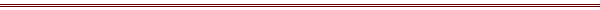 OPERATIONS & MAINTENANCE PROFESSIONAL - OIL & GAS INDUSTRYSeeking an opportunity for professional challenge and growth to support and enhance co-operative objectives of the companySUMMARY OF SKILLSQualified B.Tech in Mechanical Engineering from UPTU, India with experience of 6.8+ years (more than 1700 Rig Days) across Rig Maintenance Service Engineering, Overhauling, Technical Support, Safety and Team Management. Currently spearheading as a Rig Mechanic with Baomar oil field services in Oman.Well versed in overall troubleshooting, overhauling, servicing, operations and maintenance to ensure maximum operational availability of equipments/ systems.Proficient in drawing well-balanced conclusions whilst dealing with complex service and maintenance issues and interpreting procedures and guidelines in order to resolve them.Multitasking credentials with excellent planning, execution, problem solving and troubleshooting skills, as well as the ability to handle multiple tasks in high-pressure environments and under tight deadlines.Equipments HandledDraw Works (2000 HP, 1500HP) ♦Shale Shakers ♦Rotary Table ♦De-Gasser ♦Travelling Blocks ♦De-Sander ♦Crown Blocks ♦De-Silter ♦Agitators ♦ Diesel Engines(Jinan and caterpillar) ♦Swivel & Hook Assy ♦Air Compressors ♦Kelly Spinner ♦B.O.P ♦Mud Pump ♦H.P.Control unit ♦Centrifugal Pumps ♦B.O.P. Control System ♦Reciprocating Pumps ♦ Heat Exchangers ♦Hydraulic Valves ♦Centrifuge and all diesel engine vehicles.Major Overhauling ( 6 Month Shut down Maintenance of RIG ZJ70LC and ZJ40LC) Diesel Engine Overhauling 12V 1100 BHP (complete overhauling) nos- 7 engines and torque converter bearings and seal replacement.Draw Works (JC70) 2000HP – chain inspection, maintenance and replacement. Low Clutch assembly and steel hub replacement, High Clutch maintenance. Working and parking brake cylinder maintenance (seals and pressure plate replacement). Right angle gear box maintenance and inspection of bevel gear arrangement play. Compound Transmission clutch shoe, bladder and bearing inspection and replacement. Chief clutch maintenance. Rotary Transmission and Table maintenance.Koomey Unit- Accumulator bladder replacement, nitrogen refilling. Pressure transmitter and Regulator maintenance, 4-wayrotary valve replacement and overall koomey unit maintenance.Mud Pump- mud pump module and wear resisting plate (wear plate) replacement, pony rod oil seal replacement, cross head clearance inspection and adjustment.Drilling Console- overall maintenance of drilling control system.Centrifugal Pumps, gear pumps, reciprocating pump, agitators, gate valves etc maintenance. Knowledge of Diesel vehicle maintenance.Areas of ExposurePlanning and effecting predictive & preventive maintenance schedules for various machinery and equipment to increase machine up time & equipment reliability.Identifying scope for modifications in equipment, process flow, work practices, consumables, power, etc. for controlling & reducing conversion cost per unit produced.Knowledge of hydraulics and pneumatics and their circuit diagrams and symbols. Able to work with any hydraulic system and their maintenance.Executing cost saving techniques/ measures and modifying the system as & when necessary to achieve substantial reduction in O&M expenditure. Maintenance, servicing, repairing and replacement of Plunger’s, Fuel injector’s, tappet setting etc of Chidong Diesel Engines 190 Series-810 KW. Having work experience on Rig ZJ70LC(2000HP), ZJ50LC(1500HP). All rigs are fully Mechanical rigs. (Kelly Drive)Maintenance and servicing of Centrifugal Pump, Screws Pumps, Pneumatic Pump, Axial Piston Pump, Gear Pump and Vane Pump, hydraulic pumps and motors.Maintenance and Servicing (replace parts if needed) of screw Air Compressor, Air drier.Servicing, repairing, replacement and pressure testing of B.O.P (pipe ram, blind ram, annular and choke manifold) as per required.Servicing, replacement and testing of Valves of X-ms tree, choke manifold, Kill manifold.Servicing and maintenance of Cathead, Mud agitators, Elevators (for pipe latching) and Pressure testing pumps.In Koomey unit, servicing and replacement of valves of rams, pneumatic system valves, hydraulic valves, pressure regulator and transmitter, accumulators (N-gas fill up) and tested for operation.Maintenance & repair of Transmission chain Box, Torque Converter, General Clutch and all Pneumatic, hydraulic and mechanical equipment.Servicing, repairing and replacement of sensors of deadline anchor stand pipe pressure and load cells.Servicing and Replacement of required parts and alignment works of Rotary Table. Servicing, maintenance, parts replacement, alignment, and commissioning of all type of Mud pumps (BOMCO F 1600, HHF 1300) and Super chargers.Core Competencies: Maintenance Operations ♦ Preventive/ Planned Maintenance ♦ Safety Operations ♦ Technology Integration ♦ General Administration ♦ Cross-functional Coordination ♦Analytical Skills ♦ Fault Analysis ♦ Strategic Planning ♦ Troubleshooting PROFESSIONAL EXPERIENCEBAOMAR OIL FIELD SERVICES since November 2016 to May 2017Maintenance Engineer working in Crown Prince and Drillmac Rigs (Rest experience is the same mentioned below) Complete knowledge of vehicle maintenance like MAN prime mover, pick up, bolero, rig vehicles and all diesel running vehicles.FOCUS ENERGY LIMITED since Aug 2010 to Nov 2016Rig Maintenance Engineer - onshore RIG ZJ50L (1500HP), RIG ZJ70L (2000HP), RIG ZJ70LDB (2000HP) categoryMonitoring and analyzing the equipments to avoid unexpected breakdown and efficiently handling breakdown & modification by applying various efforts. Planning the execution of maintenance activity, observing standard procedures for maintenance and considerably reducing down time.Conceptualizing and implementing process modifications for optimizing resource utilization and maximizing productivity and adapts automated systems for streamlining operations to enhance operational efficiency.Designing and implementing systems and procedures to facilitate smooth functioning of overall production operations and enhancing operational efficiency.Responsible for making schedules for Preventive maintenance works of Mechanical, rotary and statics equipments as per the manufacture’s recommendation.Ensuring periodically check up & overhauling works as per company and manufacture’s schedule. Attending break down and shutdown works of Mechanical, statics, rotary and drilling equipment at drill site.Accountable for dismantling of all RIG equipment for transportation to next location and Re-assembling works (alignment and commissioning) at new location.Planning in advance for requirement of spares, material submission for major overhauling of mechanical equipments and same too concerned with Rig in-charge, Tool pusher of company.Supervising the work performed by junior staff and provide them technical support and settlements of man in shifts. Reporting to senior man of company with Daily Progress Report (DPR).Liaising with the Rig Manager, Driller and Rig Electrician to schedule major overhauls of rig equipment. Monitoring and directing loading and back loading of Bulk mud fuel and water from supply vessels.Performing the mechanical Preventative Maintenance System (PMS) for the rig and maintains all PMS records.Ensuring safety and housekeeping proper care operations of rig equipments and performing pipe fitting, rebuilding craft activities on the rig camp facilities. Performing periodic checks and routine maintenance on water well engine, water lines servicing as rig water supply.Implementing strategic vision and direction to maintenance so as to meet the medium and long term objectives of the organization. Identifying root cause of failures and implementing quick breakdown solutions to put the equipments back in operation within minimum turnaround time.EDUCATIONAL CREDENTIALSB.Tech (Mechanical Engineering), 2010I.T.S. Engineering College Greater Noida affiliated to Uttarpradesh Technical University, 63.04%XII, 2006ABM Public school, Haldwani, 67%X, 2004ABM Public school, Haldwani, 60%Technical SkillsAutoCAD-2007, MS Office, Microsoft Windows and Internet Application.CertificationsH2S and SO2 Awareness and Escape (Valid up to: 06.12.2019)HSE Awareness (valid up to: 06.12.2019)SCBAHobbies: Playing cricket and Watching MoviesPassport No: Z2731772References: Available on Request